Футболка должна быть изготовлена из несинтетических, дышащих материалов, без декоративных элементов, отвлекающих внимание детей. Желательно, чтобы у всех детей группы были футболки определённого цвета. Это вырабатывает у детей командный дух при проведении эстафет и спортивных праздников.                    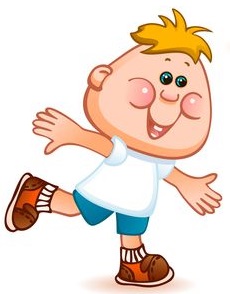 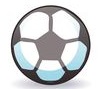 Шорты должны быть неширокие, не ниже колен.  Многие дети приходят на занятие в бриджах, что мешает им выполнять основные виды движения, такие как  прыжки, бег, упражнения на растяжку.    Кеды. Именно кеды, а не другая спортивная обувь является неотъемлемой частью спортивной формы в ДОУ, так как  кеды  крепко   фиксируют ноги ребенка  и защищают от травм.Носочки лучше не слишком теплые, предназначенные для частых стирок. Желательно подобрать их по цвету под физкультурную форму.Давайте приучать детей к спорту вместе!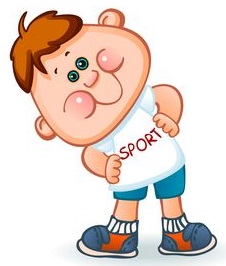 Физкультурой заниматься-надо в форму одеваться!А в одежде повседневной, заниматься даже вредно!Подготовилаинструктор по физической культуре Бондаренко О. Н.МБДОУ «Детский сад №2 «Рябинка»Зачем нужнафизкультурная форма в ДОУ?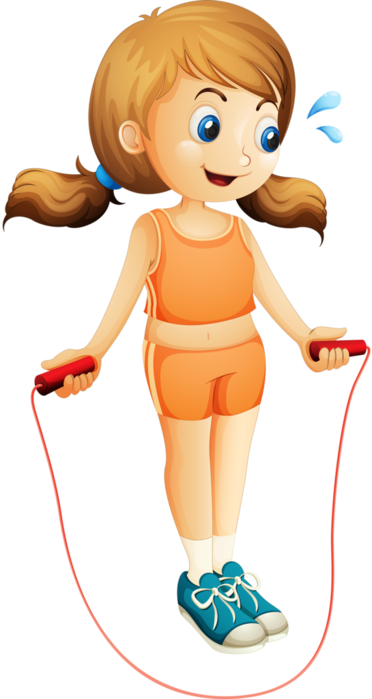 